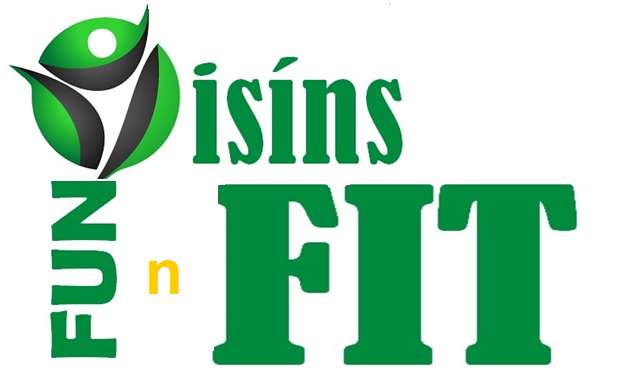 20162016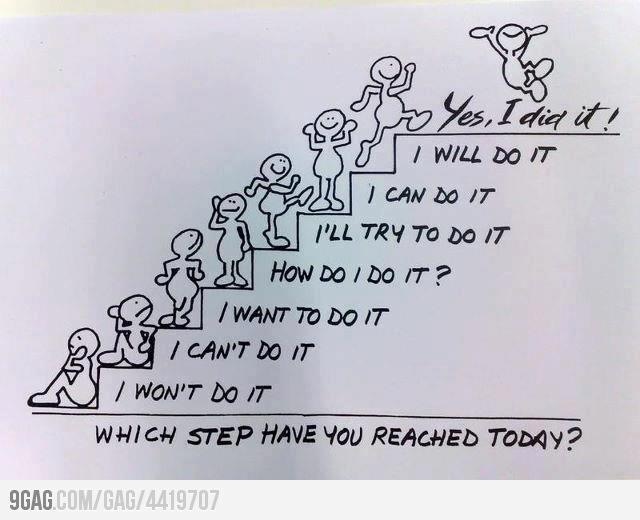 Date :Date :Date :Date :Date :Date :Date :Date :Date :Date :Date :Date :Date :Date :Date :Date :Date :Date :Date :Date :Date :Date :Date :Date :Date :Date :Date :Date :Date :Date :Date :Date :Date :Date :Date :Date :Date :Date :Date :Date :Date :Date :Date :Date :Date :Date :Date :Date :Name:  ________________________________________Team:  ________________________________________Mentors Details:Name:  ________________________________________Team:  ________________________________________Mentors Details:WK 1 WK 1 Mood to ExerciseMood to ExerciseMood to DietMood to DietHighs of the WeekHighs of the WeekLows of the WeekLows of the WeekWK 2 WK 2 Mood to ExerciseMood to ExerciseMood to DietMood to DietHighs of the WeekHighs of the WeekLows of the WeekLows of the WeekWK 3 WK 3 Mood to ExerciseMood to ExerciseMood to DietMood to DietHighs of the WeekHighs of the WeekLows of the WeekLows of the WeekWK 4 WK 4 Mood to ExerciseMood to ExerciseMood to DietMood to DietHighs of the WeekHighs of the WeekLows of the WeekLows of the WeekWK 5 WK 5 Mood to ExerciseMood to ExerciseMood to DietMood to DietHighs of the WeekHighs of the WeekLows of the WeekLows of the WeekWK 6 WK 6 Mood to ExerciseMood to ExerciseMood to DietMood to DietHighs of the WeekHighs of the WeekLows of the WeekLows of the WeekWK 7 WK 7 WK 7 WK 7 WK 7 WK 7 Mood to ExerciseMood to ExerciseMood to ExerciseMood to ExerciseMood to ExerciseMood to ExerciseMood to DietMood to DietMood to DietMood to DietMood to DietMood to DietHighs of the WeekHighs of the WeekHighs of the WeekHighs of the WeekHighs of the WeekHighs of the WeekLows of the WeekLows of the WeekLows of the WeekLows of the WeekLows of the WeekLows of the Week